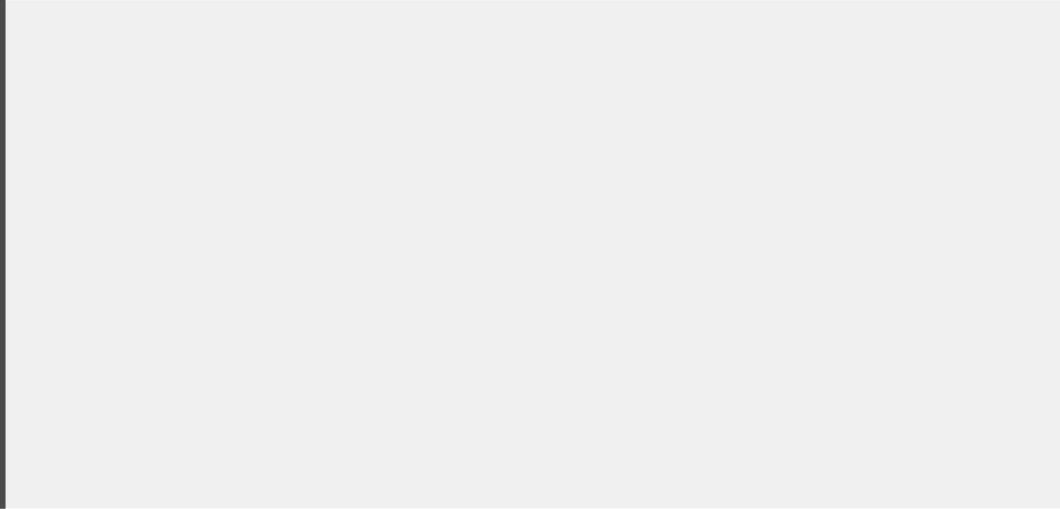 This video explains in some detail the ICS concept and where to find more information on it (FEMA offers free online courses).TranscriptMost first responder organizations such as the National Guard, fire, and police departments, follow the organizational structure known as the Incident Command System—the ICS—when deploying their emergency response team. Deciding to use this same structure when activating your emergency response team (or ERT) has several advantages.First, the system can facilitate a free flow of information between your ERT and the first-responders who will support you during a crisis.Second, an ICS has a set of well-defined job descriptions for each role within it.  Reviewing these job descriptions can aid in defining the scope and responsibilities of the corresponding jobs in your ERT organization.Third, following the ICS model can help streamline decision-making because there is a clear command and control line connecting everyone on the team to the overall manager, the Incident Commander.In summary, the ICS model is a well-tested and successful organizational structure that can help improve your organization’s response to any crisis.You can learn more about the detailed structure of the Incident Command System by visiting the FEMA website or simply enter the phrase “ICS Training” in any search engine.